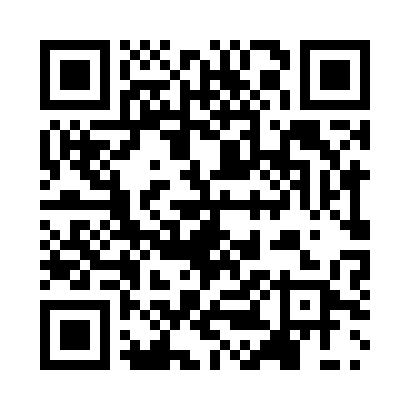 Prayer times for Cosenberg, BelgiumMon 1 Apr 2024 - Tue 30 Apr 2024High Latitude Method: Angle Based RulePrayer Calculation Method: Muslim World LeagueAsar Calculation Method: ShafiPrayer times provided by https://www.salahtimes.comDateDayFajrSunriseDhuhrAsrMaghribIsha1Mon5:167:121:405:148:109:592Tue5:137:101:405:158:1110:013Wed5:107:071:405:158:1310:034Thu5:077:051:395:168:1510:055Fri5:057:031:395:178:1610:076Sat5:027:011:395:188:1810:097Sun4:596:591:395:198:1910:128Mon4:566:561:385:198:2110:149Tue4:536:541:385:208:2310:1610Wed4:506:521:385:218:2410:1811Thu4:476:501:375:228:2610:2112Fri4:456:481:375:238:2710:2313Sat4:426:461:375:238:2910:2514Sun4:396:441:375:248:3110:2815Mon4:366:421:365:258:3210:3016Tue4:336:391:365:268:3410:3217Wed4:306:371:365:268:3610:3518Thu4:276:351:365:278:3710:3719Fri4:246:331:365:288:3910:4020Sat4:216:311:355:288:4010:4221Sun4:186:291:355:298:4210:4522Mon4:156:271:355:308:4410:4723Tue4:126:251:355:308:4510:5024Wed4:086:231:355:318:4710:5325Thu4:056:211:345:328:4810:5526Fri4:026:191:345:338:5010:5827Sat3:596:171:345:338:5211:0128Sun3:566:161:345:348:5311:0329Mon3:526:141:345:348:5511:0630Tue3:496:121:345:358:5611:09